Reformierte Kirchen Bern-Jura-SolothurnSuchergebnisse für Neuanschaffungen vom "20.03.2024" bis zum "19.04.2024"Einschränkungen: Medientyp "Buch"Autor / TitelJahrMedientypSignatur / Standort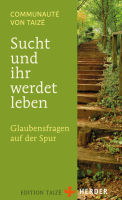 Communauté von Taizé, Communauté vonSucht und ihr werdet leben : Glaubensfragen auf der Spur2023Buch278.3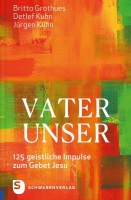 Grothues, BrittaVater unser : 125 geistliche Impulse zum Gebet Jesu2023Buch225.4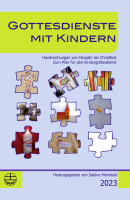 Meinhold, SabineGottesdienste mit Kindern : Handreichung 20232023Buch264.23